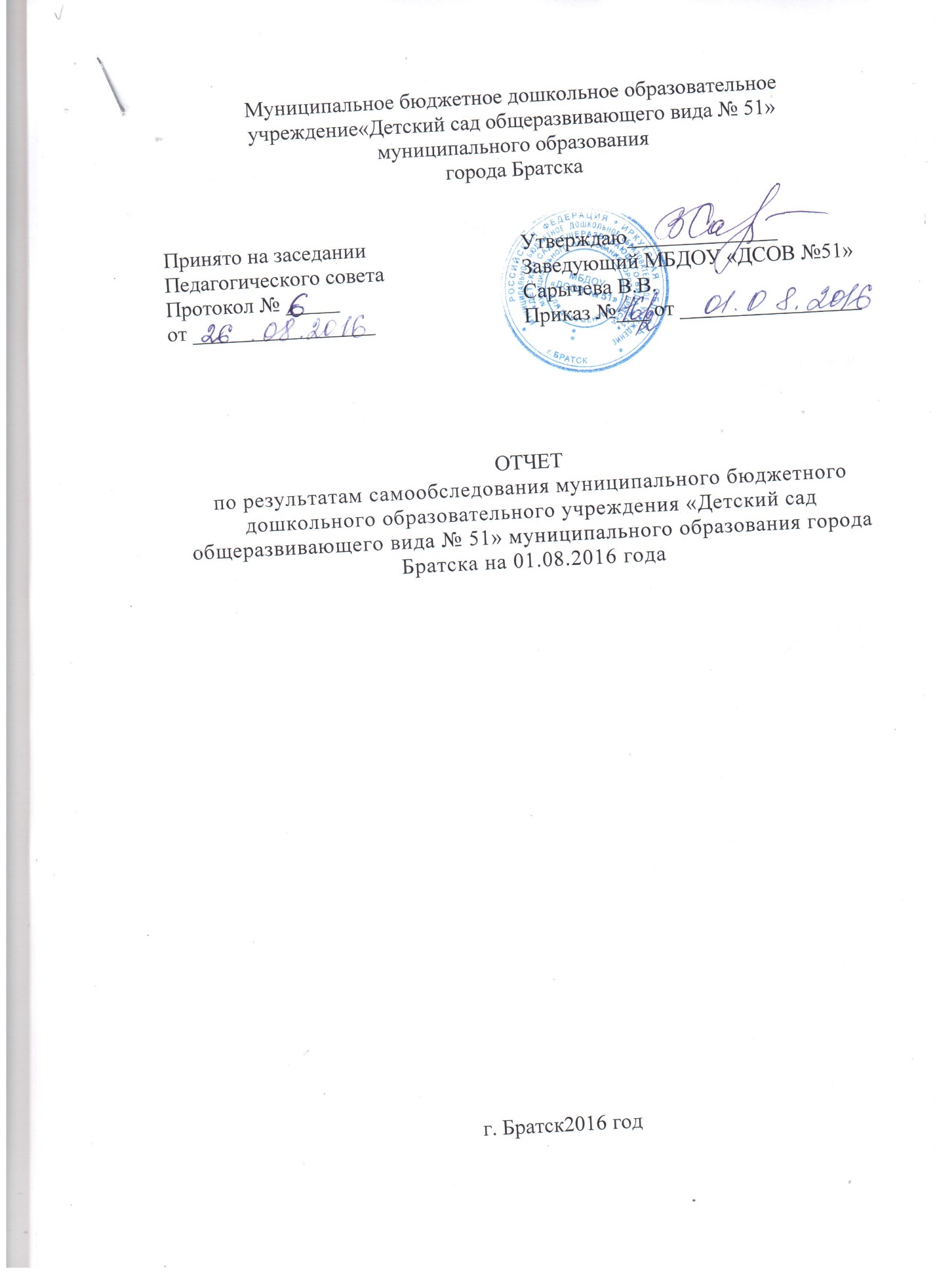 СодержаниеНа основании Приказа Министерства образования и науки РФ от 14.07.2013 № 462 «Об утверждении порядка самообследования образовательной организации» в МБДОУ «ДСОВ № 51» была проведена процедура самообследования по состоянию на 01.08.2016 г.за период 2015-2016 учебного года..Данная процедура проведена с целью обеспечения открытости и доступности информации о деятельности ДОУ, ее результативности и качестве.Общие сведения об учреждении.МБДОУ «ДСОВ № 51» был введен в работу 31 декабря 1965 года. На данный момент осуществляет свою деятельность на основании лицензии на образовательную деятельность рег. № 4543, серия РО № 046075  от 12.04.2012 .срок - бессрочно. Юридический и фактический адрес ДОУ: 665717, Российская Федерация, Иркутская область, г. Братск, ж.р. Центральный, ул. Комсомольская 26Б. Телефон 8 (3953) 41-11-38, 8(3953)41-11-32, адрес электронной почты mdou.51@yandex.ru, адрес сайта www.51sad.ruЗдание детского сада типовое, двухэтажное. Ближайшее окружение: СОШ № 1, администрация Братского района, спортшкола департамента физкультуры и спорта г. Братска, СДЮСШ № 1, РЦ «Формула», бассейн «Таежный», ТК «Байкал». Проезд транспортом – троллейбусом маршрут № 1,№ 2 до остановки «Банк». ДОУ имеет свою территорию площадью 0,5889 га, где размещены прогулочные площадки для каждой возрастной группы, зеленые зона, цветочные клумбы, грядки.На 01.08.2016 г. ДОУ посещает 130 детей в возрасте от 2 до 7 лет в 5ти возрастных группах. Все группы общеразвивающей направленности и однородны по возрасту. Режим работы ДОУ – пятидневный (суббота, воскресенье - выходные) с 7:00 до 19:00 (12ти часовой режим пребывания детей.)Система управления ДОУУправление ДОУ осуществляется в соответствии с законодательством РФ и Уставом учреждения на принципах единоначалия и самоуправления. Непосредственное руководство ДОУ осуществляет заведующий, который подчиняется учредителю, функции которого исполняет департамент образования. Собственником имущества является муниципальное образование города Братска, функции которого осуществляет комитет по управлению муниципальным имуществом города. Всё имущество передано ДОУ на праве оперативного управления.Заведующий ДОУ – Сарычева Вера Васильевна, образование – высшее педагогическое, ветеран труда, Почетный работник общего образования РФ.Осуществляет руководство и контроль над деятельностью всех структур, тесно взаимодействуя с профсоюзным комитетом, общим собранием трудового коллектива.В ДОУ имеется нормативно-правовая документация, регулирующая деятельность органов государственно-общественного управления. Общее собрание трудового коллектива, проходившее 2 раза в течение года, рассматривало вопросы коллективного договора, оплаты труда, корректировки критериев стимулирующего фонда, что обеспечило гласность и прозрачность особо важных моментов в таком непростом вопросе оплаты труда.Старший воспитатель – Горчакова Наталья Нурулаевна – образование высшее (психолог, менеджер в образовании, учитель - дефектолог).Управление эффективной организацией образовательного процесса, инновационными процессами, развитию РППС, повышением квалификации педагогов находится в ее ведении. Совет педагогов в 2015-2016 г. рассматривал актуальные вопросы внедрения ФГОС в практику ДОУ, проблемы  по решению годовых задач, самообразования, делились опытом использования в своей работе современных педагогических технологий, что положительным образом сказалось на качестве работы каждого педагога, особенно молодых специалистов, способствовало повышению их профессионального мастерства, уверенности в своих силах. Было много творческих находок в создании условий для реализации ООП, которые взяли педагоги для организации работы с детьми и родителями. Каждый «субъект»  управления взаимодействует с другими субъектами, что необходимо для качественного осуществления образовательного процесса, действует в интересах развития ДОУ через решение поставленных задач.Заведующий хозяйством – Рыжова Татьяна Станиславовна, образование среднеспециальное (товаровед).В состав органов самоуправления входят: педагогический совет, общее собрание трудового коллектива. Отношения между ДОУ и учредителем определяются Уставом ДОУ, действующим законодательством РФ, нормативно-правовыми актами местного самоуправления. Отношения между ДОУ и родителями регулируются законом РФ «Об образовании», уставом ДОУ, договором об образовании между родителями и ДОУ.Вывод: структура управления ДОУ создана в соответствии с целями и содержанием работы учреждения и определяет его эффективное функционирование и развитие.Кадровый состав.По штатному расписанию ДОУ имеет: 10 ставок воспитателей, 1,25 ставки музыкального руководителя,1,0 ставку инструктора по физической культуре, 0,5 ставки педагога-психолога. Всего штатных единиц 38.Педагогический состав:Укомплектованность педагогическим персоналом – 92%, отсутствует инструктор по физической культуре. Все занятия по физическому развитию проводят педагоги. Аттестовано 8 педагогов или 67%, из них – 1 – соответствие занимаемой должности, 7 имеют 1 квалификационную категорию. Не аттестованы 3 педагога, т.к. являются молодыми специалистами, 1 педагогу предстоит пройти аттестацию на соответствие занимаемой должности. Обеспеченность младшим обслуживающим персоналом  - 100 %. В течение года курсовую подготовку прошли 7 педагогов.Курсовая подготовка педагогов. Очное обучение в 2015/16 уч. годуКурсовая  подготовка  педагогов. Дистанционное обучение в 2015/16 уч. годуОбучение  педагогов и руководителей ДОО  на сертифицированных семинарах в 2015/16 уч. годуОбучение  педагогов и руководителей ДОО в рамках Школы современного педагога в 2015/16 уч. годуПодготовка и проведение образовательной организацией  организационно-методических мероприятий для педагогов (НПК, семинаров, стажировочных площадок, опорных школ, заседаний ПТГ, ШСП), конкурсных мероприятий для обучающихся (кроме Всероссийской олимпиады школьников, межвузовских олимпиад)в 2015/16 уч. годуУчастие педагогов, руководителей ОО в международных, российских, региональных, муниципальных профессиональных конкурсах (кроме конкурсов на премию Губернатора Иркутской области и Образовательного Форума) в 2015/16 уч. годуВывод: в ДОУ работают в основном опытные квалифицированные педагоги, которые успешно решают задачи воспитания и обучения детей дошкольного возраста в соответствии с ФГОС. Молодые воспитатели активно перенимают опыт своих наставников, участвуют в городских педагогических сообществах, в перспективе – аттестация на 1 квалификационную категорию. Курсы повышения квалификации в 2016-2017 году необходимо пройти 1 педагогу.Учебно-методическое и библиотечно-информационное обеспечение.ДОУ имеет библиотечный фонд, который насчитывает более 1000 экземпляров методической, детской, художественной литературы, периодики, видеотека, аудиотека по разным направлениям деятельности. На областные субвенции, выделенные на учебные цели ,приобретена детская литература( сказки, произведения детских писателей, энциклопедии), ее использование в работе с детьми способствовало более качественному проведению занятий, совместной и самостоятельной детской деятельности, способствовало проявлению интереса к чтению педагогом, развитию познавательных процессов.Методический материал классифицирован и систематизирован по направлениям: речевое развитие, социально-коммуникативное, познавательное, художественно-эстетическое, физическое, подготовка детей к школе, психологическое развитие, работа с родителями, контроль и руководство, детская литература. Литература доступна всем педагогам, она активно используется ими в организации воспитательно-образовательной деятельностиДОУ выписывает периодические издания: «Справочник руководителя ДОУ», «Управление ДОУ», «Справочник старшего воспитателя», «Воспитатель ДОУ»,материалы которых помогают в управлении доу, организации работы с коллективом.Технические ресурсы обеспечивают использование ИКТ в образовательном процессе. В ДОУ имеется: Все имеющиеся информационные ресурсы успешно используются в образовательном процессе: на занятиях с детьми, на педсоветах в виде разных презентаций, на собраниях с коллективом и родителямиВывод: учебно-методическое и информационно-техническое обеспечение находится на достаточном уровне. Необходимо пополнение методическими материалами по ФГОС, новинками литературы.Материально-техническое обеспечение.МБДОУ «ДСОВ № 51» размещено в 2хэтажном здании общей площадью 914 м2, прилегающая территория составляет 0,5889 га, на которой расположена зеленая зона, цветочные клумбы, хоздвор, прогулочные участки для каждой группы, спортивный участок.В ДОУ 5 групповых помещений, куда включены: туалетная комната, буфетная, раздевалка, в 2 группах так же имеется спальное помещение.Для организации занятий с детьми специалистами есть музыкальный зал, физкультурный зал, кабинет психолога. Для медицинского обслуживания – медицинский блок, состоящий их медицинского  и процедурного кабинетов. Для организации питания – пищеблок, кладовая и склад продуктов. Также оборудована прачечная для стирки и глажения белья, кабинеты завхоза, методический кабинет, кабинет заведующего. Материально-техническая база, состояние здания, территории соответствует санитарно-гигиеническим требованиям.Укрепление МТБ и ПРС происходит за счет бюджетных и внебюджетных средств. Обеспеченность физкультурного зала, музыкального зала оборудованием удовлетворительная. В групповых помещениям ПРС пополняется в соответствии с требованиями ФГОС. В хорошем состоянии и в достаточном количестве имеется детская мебель, игровые модули, дидактический материал.В 2015-2016 году проведен косметический ремонт силами сотрудников: отремонтирован кабинет психолога, склад продуктов, подготовительная группа, на пищеблоке установлена вытяжная вентиляция. Продолжается благоустройство территории: покрашены малые формы силами родителей, разбиты цветники и клумбы. Приобретены: 3 ноутбука, фотоаппарат методическая и детская литература.В перспективе необходимо приобретение шкафов для одежды, столов для воспитателей, мебели в методический и медицинский кабинет, замена окон на пластиковые, замена линолеума в мед.кабинете, плитки в туалетных комнатах.Вывод: идет постоянный процесс обновления, замены, приобретения необходимого оборудования, однако все это сопряжено с отсутствием достаточных финансовых средств, решить все проблемы материального обеспечения быстро не представляется возможным.Организация образовательного процесса.Содержание образовательного процесса осуществляется по ООП ДО, «Байкал – жемчужина Сибири: педагогические технологии образовательной деятельности с детьми» (Багадаева О.Ю, Галеева Е.В., Зайцева О.Ю.), комплексно-тематическое планирование регионального компонента  по образовательной области «Познание» (Мишарина) Иркутск.Образовательная деятельность планируется с учетом норм СаНПиН и ФГОС ДО. Основная деятельность – игровая. НОД планируется согласно расписанию на каждую возрастную группу.Основные задачи работы ДОУ прописываются в годовом плане, который утверждается педсоветом ДОУ.Весь воспитательно-образовательный процесс включает в себя три блока:Непосредственно-образовательная деятельностьСовместная деятельность детей и педагоговСамостоятельная деятельностьГлавная деятельность – игра.Планирование образовательной деятельности осуществляется по 4 блокам:Образовательная деятельность, осуществляемая в процессе организации различных видов детской деятельности (игровой, коммуникативной, продуктивной, музыкально-художественной, физической направленности, чтения)Образовательная деятельность, осуществляемая в ходе режимных моментов: личная гигиена, разные виды игровой деятельности, прогулка, оздоровление, дежурство.Самостоятельная деятельность детей.Взаимодействие с семьёй.Содержание и качество подготовки воспитанников.Самым главным в содержании работы с детьми дошкольного возраста является сохранение и укрепление здоровья детей. Анализ заболеваемости за 2015 год.Общая заболеваемость за 2015 год составила всего случаев – 222 (1 не связан с ДОУ), интенсивный показатель 1625, до 3-х лет 70 случаев, интенсивный показатель 2156,2.По сравнению с 2014 годом за этот же период заболеваемость снизилась на 16%, до 3-х лет на 40 %.Соматика всего случаев 30, интенсивный показатель 220,6, до 3-х лет 9 случаев, интенсивный показатель – 281,2. Снижение на 32% и на 66 % соответственно. Инфекция всего случаев – 192 (1 не связан с ДОУ), интенсивный показатель 1404,4. До 3-х лет 61 случай (1 не связан с ДОУ), интенсивный показатель 1875. Заболеваемость снизилась всего на 13%, до 3-х лет на 32 %.По результатам образовательной деятельности ДОУ является стабильно работающим. Итоги диагностики за 2015-2016 гг. показал хорошие результаты. Есть проблемы в речевом развитии, над которыми необходимо работать. Мониторинг по образовательным областям показал положительные результаты.Анализ адаптации выпускников к школьным условиям Анализ адаптации выпускников МБДОУ «ДСОВ № 51» (2015 года) к школьнымусловиямКоличество выпускников 2015 - 25 детейшк. № 1 - (16 детей), шк. № 31 - (9 детей), выбыл из города - (1 ребенок).Педагоги школ № 1, № 31  довольны воспитанниками ДОУ, их готовностью к школьному обучениюАнализ по результатам изучения психологической готовности детей к школьномуобучению 2015-2016 учебный годКоличество обследуемых детей на конец 2015-2016 учебного года – 23 ребенкаРезультаты обследования детей на конец 2015-2016 учебного года в количественном и процентном соотношении:Уровень развития вниманияГод - 2015 - 2016 уч. годУровень развития слуховой памятиУровень развития речиУровень развития зрительной памятиУровень развития логического мышленияУровень волевой готовностиСводная таблицаТаким образом, уровень психологической готовности к школьному обучению достаточный.Участие детей в конкурсах:Конкурсы - Вывод: образовательный процесс в ДОУ на достаточном уровне,все 100% детей освоили программу. Дети – активные участники различных конкурсов, где становятся победителями, что является  хорошим показателем работы с детьми. Итак, основной проблемой данного  раздела является  речевое развитие детей. Необходимо более детально рассмотреть причины данного результата и наметить план координации работы всех  участников образовательного процесса  по  этому направлению с целью решения данной проблемы.Функционирование внутренней системы оценки качества образования.Внутренняя система оценки качества образования - основной источник информации для получения оценки и анализа качества осуществления образовательной деятельности в соответствии с нормативно-правовыми документами в области дошкольного образования и создания условий для качественной реализации Основной образовательной программы дошкольного образования в ДОУ, на основе которого принимаются управленческие решения или проводится корректировка принятых ранее решений.В дошкольном учреждении разработана система внутренней оценки качества образования (далее ВСОК), направленная на исполнение законодательства в области образования, своевременное выявление изменений, влияющих на качество образования в дошкольном образовательном учреждении. Положение о внутренней системе оценки качества образования разработано в соответствии с ч. 3 п.13 ст. 28 Закона РФ от 29.12.2012 № 273-ФЗ «Об образовании в РФ».На уровне образовательного учреждения процедура оценки качества дошкольного образования проходит в виде самооценки (самоанализа) через: наблюдение за собственной деятельностью (по разработке и реализации ООПДО, условий ее реализации и результатов ее освоения) с целью выявления ее соответствия нормативным требованиям, прогнозирования ее развития; как система организации, сбора, хранения, обработки и распространения информации о реализации ООПДО, ее соответствии нормативным требованиям.Реализация осуществляется в Учреждении на основе Положения о ВСОКО, плана- задания, утвержденного заведующим, включающего в себя параметры характеристики качества дошкольного образования, методы, сроки, ответственных лиц. Задачами ВСОКО являются:Получить объективную информацию о функционировании и развитии дошкольного образования в Учреждении, тенденциях его изменения и причинах, оказывающих влияние на динамику качества образования;Предоставить всем участникам образовательного процесса и общественности достоверную информацию о качестве образования;Принимать обоснованные и своевременные управленческие решения по совершенствованию образования и повышению уровня информированности потребителей образовательных услуг при принятии таких решений;Планировать контроль на основе аналитической деятельности;Прогнозировать развитие образовательной системы Учреждения.Основными принципами ВСОК являются целостность, оперативность, информационная открытость к результатам. ВСОК реализуется по следующим блокам:1 блок: Условия реализации ООП ДО (материально-техническое и информационное обеспечение образовательного процесса, педагогические кадры, финансово-хозяйственная деятельность, выполнение предписаний контролирующих органов); оцениваются через мониторинг.блок: Качество организации образовательного процесса (оценка деятельности педагогического коллектива по организации образовательного процесса в рамках реализации ООПДО); оценивается через контроль.блок: Качество результатов освоения ООП ДО образовательного учреждения (качество подготовки воспитанников, доступность и информационная открытость ДОУ, уровень удовлетворенности родителей), оцениваются через мониторинг.В работе по организации деятельности внутренней системы оценки качества образования используются следующие методы: наблюдение (целенаправленное и систематическое изучение объекта, сбор информации, фиксация действий и проявлений поведения объекта): беседа, опрос, анкетирование, тестирование, анализ продуктов деятельности, сравнительный анализ.По окончании учебного года, на основании сводного анализа данных, полученных в результате проведенного за учебный год мониторинга, определяется эффективность проведенной работы, сопоставление с нормативными показателями, вырабатываются и определяются проблемы, пути их решения и приоритетные задачи Учреждения для реализации в новом учебном году.Вывод: мониторинг выявил следующие проблемы в текущем году:1.Недостаточную работу педколлектива по речевому развитию детей.2.Недостаточность финансовых средств для оперативного решения вопросов по МТБ.3.Отсутствие финансирования по выполнению предписаний пожнадзора.4.Уменьшение количества педагогов с высшим образованием.5.Проблемы во взаимодействии с ДГБ № 1 по организации медицинского обслуживания детей.Анализ показателей деятельности ДОУАнализ показателей деятельностиДОУ свидетельствует, что 130 детей получает дошкольное образование в режиме полного дня. С детьми работают достаточно квалифицированные и опытные педагоги с соответствующим уровнем образования и квалификационными категориями. Тем не менее, в сравнении с прошлым годом количество педагогов  с высшим образованием уменьшилось на одного.92% педагогов прошли курсы повышения квалификации,некоторые из них прошли дважды.  Штатное расписание укомплектовано на 92%, (отсутствует инструктор по физической культуре). Площадь на 1 ребенка соответствует СанПиНу. Условия пребывания детей хорошие.Результаты самообследования показывают, что ДОУ находится на этапе работы по внедрению ФГОС ДО. Впереди основная часть работы, первоочередное внимание должно быть уделено созданию условий для реализации ООП ДО, кадровому обеспечению, качеству реализации ООП ДО, внедрению дополнительных образовательных услуг.№Разделыстраницы1.Общие сведения22.Система управления ДОУ2-33.Кадровый состав3-144.Учебно-методическое и библиотечно- информационное обеспечение145.Материально-техническое обеспечение14-156.Организация образовательного процесса167.Содержание и качество подготовки воспитанников17-228.Внутренняя система оценки качества22-239.Анализ показателей деятельности23-25№ п/пДолжностьФИООбразованиеПед.стажВ данной должностиаттестация1ЗаведующийСарычева Вера ВасильевнаВысшее3510Соответствие занимаемой должности 2013 год2Старший воспитательГорчакова Наталья НурулаевнаВысшее17 лет 10 мес.1годБез категории3Педагог-психологАнчина Светлана АлександровнаВысшее12 лет9 лет1 квалиф. категория от 28.03.20134Музыкальный руководительГорчакова Наталья Нурулаевнавысшее17 лет 10 мес17 лет 10 мес1 квалиф. категория от 29.12.20125ВоспитательБехтерева Наталья ВладимировнаСредне профессиональное23 года 9 мес.21 год 6 мес.1 квалиф. категория от 04.06.20136ВоспитательОрлова Татьяна СтепановнаСреднее специальное18 лет18 лет1 квалиф. категория от 28.05.20147ВоспитательСагдеева Галина АлексеевнаСредне профессиональное34 года34 года1 квалиф. категория от 04.06.20138ВоспитательКолесник Людмила ИвановнаСреднее25 лет25 лет1 квалиф. категория от 05.04.20129ВоспитательРевтова Марина ЮрьевнаСреднее специальное30 лет30 лет1 квалиф. категория от 05.04.201210ВоспитательКозик Вера АнатольевнаСредне профессиональное2 года 11 мес.2 года 11 мес.Молодой специалист без категории11ВоспитательКомарова Елена БорисовнаСредне профессиональное2 года 11 мес.2 года 11 мес.Молодой специалист без категории12ВоспитательМатвеева Татьяна СергеевнаСредне профессиональное1 год 10 мес.1 год 10 мес.Молодой специалист без категории13ВоспитательЛеун Александра АлександровнаСредне профессиональное10 лет2 годабез категории№Ф.И.О. Должность Тема курсовой подготовкиДата обучения Базовое учреждение  обучения (по удостоверению)Документ об окончании обучения (вид, №)Количество часовБехтерева Наталья ВладимировнаВоспитатель«Система воспитательной работы в образовательном учреждении в свете введения ФГОС»16.10.2015-21.10.2015ФГБОУ ВПО «Иркутский государственный университет» в г. БратскеУдостоверение 382403310360 72Сагдеева Галина АлексеевнаВоспитатель«Система воспитательной работы в образовательном учреждении в свете введения ФГОС»16.10.2015-21.10.2015ФГБОУ ВПО «Иркутский государственный университет» в г. БратскеУдостоверение 382403310363 72Горчакова Наталья НурулаевнаСтарший воспитатель«Современный образовательный менеджмент. Государственно-общественный характера управления реализацией ФГОС общего образования»20.09.2015-01.10.2015ГБОУ ДПО «Челябинский институт переподготовки и повышения квалификации работников о образования»Удостоверение №01282072Кожушкова Елена ВалерьевнаВоспитатель «ФГОС дошкольного образования: развитие общения и взаимодействия ребенка с взрослыми и сверстниками»07.12.2015-15.12.2015ГБП ОУ «Братский педагогический колледж»Удостоверение 18000034886772Матвеева Татьяна Сергеевна Воспитатель «ФГОС дошкольного образования: развитие общения и взаимодействия ребенка с взрослыми и сверстниками»07.12.2015-15.12.2015ГБП ОУ «Братский педагогический колледж»Удостоверение 18000034887472№Ф.И.О. Должность    Тема курсовой подготовкиДата обучения Базовое учреждение  обученияДокумент об окончании обучения (вид, №)Количество часовКолесник Людмила ИвановнаВоспитатель «Теория, методика и образовательно-воспитательные технологии дошкольного образования», по теме: «Организация образовательного процесса в детском саду в условиях реализации ФГОС»23.11.2015-02.12.2015АНО «Санкт-Петербургский центр дополнительного профессионального образования»Удостоверение 78040000517572Ревтова Марина ЮрьевнаВоспитатель «Теория, методика и образовательно-воспитательные технологии дошкольного образования», по теме: «Организация образовательного процесса в детском саду в условиях реализации ФГОС»23.11.2015-02.12.2015АНО «Санкт-Петербургский центр дополнительного профессионального образования»Удостоверение 78040000517672Анчина Светлана Александровна педагог-психолог«Теория, методика и образовательно-воспитательные технологии дошкольного образования», по теме: «Инновационные подходы к организации социально-личностного развития детей дошкольного возраста в соответствии с ФГОС»23.11.2015-02.12.2015АНО «Санкт-Петербургский центр дополнительного профессионального образования»Удостоверение 78040000538672№Ф.И.О.Должность  Тема семинараДата обучения Базовое учреждение  обучения (по сертификату)Документ об  обучении (вид, №)1Анчина  Светлана АлександровнаПедагог-психолог«Создание современной образовательной среды для реализации требований ФГОС дошкольного и начального образования» Апрель 2015МАУ ДПО «Центр развития образования» г. БратскаСертификат 2Горчакова Наталья НурулаевнаСтарший воспитатель«Правовое регулирование в сфере образования проблемные вопросы Федерального закона «Об образовании в Российской Федерации. Новации трудовых отношении и их учет  в практике управления образовательной организацией»24-25 февраля 2016Сертификат 3.Сарычева Вера ВасильевнаЗаведующий «Правовое регулирование в сфере образования проблемные вопросы Федерального закона «Об образовании в Российской Федерации. Новации трудовых отношении и их учет  в практике управления образовательной организацией»24-25 февраля 2016Сертификат 4.Сарычева Вера ВасильевнаЗаведующий Построение внутренней системы оценки качестваНоябрь 2015ФБГОУ ВО «Ирниту»сертификат№Ф.И.О. (полностью)Должность  Направление ШСП1Ревтова Марина ЮрьевнаВоспитатель «Воспитатель ДОУ»2Колесник Людмила Ивановна Воспитатель «Воспитатель ДОУ»3Бехтерева Наталья Владимировна Воспитатель«Воспитатель группы раннего возраста ДОУ»4Матвеева Татьяна СергеевнаВоспитатель «Воспитатель группы раннего возраста ДОУ»5Анчина Светлана АлександровнаПедагог-психолог«Психология»6Горчакова Наталья НурулаевнаМузыкальный руководитель«Музыкальный руководитель ДОУ»7Горчакова Наталья НурулаевнаСтарший воспитатель «Заместитель заведующего ДОУ по ВМР, старший воспитатель»8Леун Александра АлександровнаВоспитатель Педагогическая мастерская по социоигровой педагогике9Козик Вера АнатольевнаВоспитатель Педагогическая мастерская «Проектные технологии»10Кожушкова Елена ВалерьевнаВоспитатель Педагогическая мастерская «Активные методы обучения»ИТОГОИТОГОКоличество - 10% от общего количества педагогов - 91№Форма мероприятияТемаУровень мероприятия (муниципальный, региональный)Дата проведенияI полугодие 2015/16 учебного годаI полугодие 2015/16 учебного годаI полугодие 2015/16 учебного годаI полугодие 2015/16 учебного годаI полугодие 2015/16 учебного года1Заседание проблемно-творческой группы «Хореография», в рамках ШСП, направление «Музыкальный руководитель»Организационное заседаниемуниципальный5.11.20152ШСП по направлению «Психология» Тема заседания: «Проявления тревожности в период адаптации» выступление педагога-психолога  – проведение психологических игр по снятию тревожности у детей  11.11.15II полугодие 2015/16 учебного годаII полугодие 2015/16 учебного годаII полугодие 2015/16 учебного годаII полугодие 2015/16 учебного годаII полугодие 2015/16 учебного года1Заседание проблемно-творческой группы «Хореография», в рамках ШСП, направление «Музыкальный руководитель»Круглый стол, обсуждение и отбор материалов для итогового продуктамуниципальный29.01.20162Заседание проблемно-творческой группы «Хореография», в рамках ШСП, направление «Музыкальный руководитель»Практикум «Использование танцевально-игровых композиций в работе с социумом (родители, педагоги, сайт ДОУ)муниципальный16.04.20163Практика для участников ШСПОткрытые показы мероприятий с детьми (Ревтова М.Ю., Колесник Л.И.)муниципальный14.04.20164ШСП по направлению «Психология»Выступление педагога-психолога  «Психологические механизмы защиты в детском возрасте, их проявления»,  теория + проведение игры по темемуниципальный27.01.16  5ШСП по направлению «Психология»Тема  заседания: «Тревожность у детей старшего дошкольного возраста»Выступление педагога-психолога с  представлением презентации «Проявления тревожности в при подготовке детей к школе, их диагностика в рисуночных тестах»муниципальный23.03.16  6ШСП по направлению «Психология»Итоговая встречаЯрмарка  психологических продуктов, представление  совместного детско-взрослого  продукта педагога-психолога Лепбук «Я собираюсь в школу»муниципальный11.05.16  № Вид, название конкурса ФИОучастника, должностьФорма участия (дистанционная, очная)Уровень конкурса (уровень этапа конкурса)Результат участия: победитель, призер, участникI полугодие 2015/16 учебного годаI полугодие 2015/16 учебного годаI полугодие 2015/16 учебного годаI полугодие 2015/16 учебного годаI полугодие 2015/16 учебного годаI полугодие 2015/16 учебного годаочныеочныеочныеочныеочныеочные12дистанционныедистанционныедистанционныедистанционныедистанционныедистанционные12II полугодие 2015/16учебного годаII полугодие 2015/16учебного годаII полугодие 2015/16учебного годаII полугодие 2015/16учебного годаII полугодие 2015/16учебного годаII полугодие 2015/16учебного годаочныеочныеочныеочныеочныеочные1дистанционныедистанционныедистанционныедистанционныедистанционныедистанционные1VI международный конкурс «Творчество без границ»Кожушкова Елена Валерьевна, воспитатель дистанционнаяЛауреат 2VI международный конкурс «Творчество без границ»Горчакова Наталья Нурулаевна, старший воспитатель дистанционнаяПобедитель 1 степени3VI международный конкурс «Творчество без границ»Сагдеева Галина Алексеевна дистанционнаяПобедитель 2 степени4Всероссийский конкурс «Лучшая учебно-методическая разработка»Межрегиональный центр поддержки творчества и инноваций «Микс» при поддержке Педагогического института ФГБОУ ВПО «ИГУ»Анчина Светлана Александровна, педагог-психологдистанционнаяДиплом 2 степени5Всероссийский конкурс «Основы профессиональной компетентности педагога ДОУ»,Всероссийское образовательное издание «Вестник педагога»Комарова Елена БорисовнадистанционнаяДиплом за 2 место6Всероссийский конкурс «Лучшая учебно-методическая разработка»,Межрегиональный центр поддержки творчества и инноваций «Микс» при поддержке Педагогического института ФГБОУ ВПО «ИГУ»Козик Вера АнатольевнадистанционнаяДиплом 2 степени7Всероссийский конкурс «Лучшая учебно-методическая разработка»,Межрегиональный центр поддержки творчества и инноваций «Микс» при поддержке Педагогического института ФГБОУ ВПО «ИГУ»Колесник Людмила Ивановна дистанционнаяСвидетельство участника8«Топ-100 лучших воспитателей России», Номинация «Лучший психолог для дошколят»Анчина Светлана Александровна, педагог-психологдистанционнаяУчастник9Муниципальный конкурс творческих работ и оригинальных педагогических идей «Чудеса в чемодане», номинация «Лучший детский познавательный  лэпбук»Анчина Светлана Александровна, педагог-психологдистанционнаяУчастник10Городской конкурс  «Калейдоскоп проектов» в рамках Педагогической Мастерской "Проектные технологии"Козик Вера Анатольевна, воспитательДистанционная Участник 11Городской конкурс методических разработок «Моя идея»в рамках работы школы современного педагога по направлению Педагогических мастерских «Социоигровая педагогика»Леун Александра Александровна, воспитательДистанционная Участник 12Городской конкурс методических разработок  для воспитателей дошкольных образовательных учреждений«Педагогическая мозаика»  в рамках ШСП «Воспитатель ДОУ» среди педагогических работников дошкольных образовательных учрежденийКолесник Людмила Ивановна, воспитательДистанционная Участник 13Городской конкурс методических разработок  для воспитателей дошкольных образовательных учреждений«Педагогическая мозаика»  в рамках ШСП «Воспитатель ДОУ» среди педагогических работников дошкольных образовательных учрежденийРевтова Марина Юрьевна, воспитательДистанционная Участник 14Городской конкурс профессионального мастерства«Лучшая методическая разработка.  Развитие экспериментальной деятельности детей раннего возраста» (лучший конспект занятия) в рамках работы школы современного педагога, направление: «Воспитатель группы раннего возраста».Бехтерева Наталья Владимировна, воспитательДистанционная Участник 15Городской конкурс профессионального мастерства«Лучшая методическая разработка. Развитие экспериментальной деятельности детей раннего возраста» (лучший конспект занятия) в рамках работы школы современного педагога, направление: «Воспитатель группы раннего возраста».Матвеева Татьяна Сергеевна , воспитательДистанционная Участник 16Городской конкурс методических разработок  в рамках работы школы современного педагога по направлению Педагогических мастерских «Активные методы обучения»Кожушкова Елена Валерьевна, воспитательДистанционная Участник 17Городской конкурс методических разработок «Инновационные проекты: от освоения ФГОС ДО к практической реализации»в рамках работы школы современного педагога, направление «Старший воспитатель»Горчакова Наталья Нурулаевна, старший воспитательДистанционная Участник 5 компьютеров5 принтеров (3 из них с функцией сканирования и копирования документов)5 ноутбуков1 цветной принтермультимедийная установка1 музыкальный центр1 телевизор1 магнитофонброшюраторЛаминаторцифровой фотоаппарат№Показатели2015 год2015 год№ПоказателивсегоДо 3-х лет1Общая соматика3092Инфекционная заболеваемость192613Общая заболеваемость222704Количество детей136325Пропущено всего дней по болезни21157666Индекс здоровья364Детодни по болезни 1 реб. ДОУДетодни по болезни 1 реб. городПроцент ДОУ/городВсего 15,517,6< 12 %Ясли 23,925,9< 8 %Сад 13,014,7< 12 %Индекс здоровья ДОУИндекс здоровья  городПроцент ДОУ/городВсего 26,5%18 %> 47 %Ясли 12,5%10,4%> 20 %Сад 30,8 %20,7%> 48 %Высокий уровеньСредний уровеньНизкий уровень37,5% (9 детей)62,5% (15детей)0% Уровеньколичество%Высокий8Средний79Низкий13Год2014 -2015 уч. годУровеньколичество%Высокий1461Средний939Низкий-00Год2014 -2015 уч. годУровеньколичество%Высокий730,5Средний939Низкий730,5Год2014 -2015 уч. годУровеньколичество%Высокий417Средний1775Низкий28Год2014 -2015 уч. годУровеньколичество%Высокий1983Средний417Низкий00Год2014 -2015 уч. годУровеньколичество%Высокий731Средний1565Низкий14Уровень психологической готовности к обучению в школеКоличестводетей%Высокий3147%Средний3553%Низкий--№Конкурс - муниципальный уровеньУчастникиОрганизаторРезультат1Дошкольник ХХI векаЛиза ЛенькоИгнат СамсонюкИра СтонниковаКирилл КулешовМАОУ ДОД «Дворец творчества детей и молодежи» МО г Братскаучастие2Конкурс рисунка на противопожарную тему «Огонь в литературных произведениях, кино и мультфильмах»Ержанин СеверьянНестеров ЯрославБратское районное отделение организации «Всероссийское добровольное пожарное общество»Приз зрительских симпатий3Конкурс рисунка на противопожарную тему «Огонь в литературных произведениях, кино и мультфильмах»Коновалова КираЧерных МашаБеломестных ДимаКоновалов ЯрикНейман ЛизаКулешов КириллЧернявсий АлександрЖуравлева НастяМакушеваТаисьяБратское районное отделение организации «Всероссийское добровольное пожарное общество»участие4Самсонюк Игнат2 место7Конкурс «Братск мастеровой» к 60-летию г БратскаЗорин ЗахарГвоздева МаргаритаМардаровская ДарьяЛиза ЛенькоИра СтонниковаКирилл КулешовПлотников КириллЧупров МаксимНестеров ЯрославЕржанину СеверьянуМАОУ ДОД «Дворец творчества детей и молодежи» МО г БратскаОбластной уровеньОбластной уровеньОбластной уровеньОбластной уровеньОбластной уровень1Конкурс поделок  на противопожарную тему «Огонь в литературных произведениях, кино и мультфильмах»Самсонюк ИгнатИркутское районное отделение организации «Всероссийское добровольное пожарное общество»1 местоКонкурсы  – всероссийский уровеньКонкурсы  – всероссийский уровеньКонкурсы  – всероссийский уровеньКонкурсы  – всероссийский уровень1 Развивающая олимпиада для дошкольников по развитию речи  «Скоро в школу!»Кирилл КулешовАкадемия развития творчества «Центр развития педагогики»Санкт-Петербург1 место2 «К школе готов!»  Номинация «Природа вокруг нас»Кирилл КулешовАкадемия развития творчества «Центр развития педагогики»Санкт-Петербург1 место3 Номинация «Знакомство с миром человека»»Кирилл КулешовАкадемия развития творчества «Центр развития педагогики»Санкт-Петербург2  место4 «К школе готов!»  Номинация «Математика»Кирилл КулешовАкадемия развития творчества «Центр развития педагогики»Санкт-Петербург1 место5Творческий конкурс«Новогодний снеговик»Потапова ВалерияПантелеева Карина Селезнева ВикаФролов ВладЦаренкова НастяЧупрова дарьяМежрегиональный центр поддержки творчества и инноваций «МИКС»1 место6Конкурс рисунков «В мире профессий»Голышева УльянаТерпугов ростикИнтернет -портал дистанционныхКонкурсов«Мотивация»2 место6Конкурс рисунков «В мире профессий»Даниленко РодионИнтернет -портал дистанционныхКонкурсов«Мотивация»3 место6Конкурс рисунков «В мире профессий»Роденюк ТатьянаМардаровская ДарьяИнтернет -портал дистанционныхКонкурсов«Мотивация»участиеМеждународный уровеньМеждународный уровеньМеждународный уровеньМеждународный уровень1Творческий конкурс«Мир одаренности»Номинация - рисунок Стонникова Ира Шикалова ДианаСайт международных творческих конкурсов «Мир одаренности»Победитель 2 степени2Викторина «Маленький эрудит»Самсонюк ИгнатЕржанин СеверьянВсероссийское сетевое издание«Портал педагога»Победитель 1 степени2Викторина «Маленький эрудит»Огородников АртемНейман ЛизаМаксаев АнтонКулешов КириллКовалевский АлександрВсероссийское сетевое издание«Портал педагога»Лауреат2Викторина «Маленький эрудит»Ленько ЕлизаветаВсероссийское сетевое издание«Портал педагога»Победитель 3 степени2Викторина «Маленький эрудит»Кулешов КириллВсероссийское сетевое издание«Портал педагога»1 место№ п/пПоказателиЕдиница измерениячеловек1.Образовательная деятельность1.1.Общая численность воспитанников, осваивающих образовательную программу дошкольного образования, в том числе:1301.1.1.В режиме полного дня (8-12 часов)1301.1.2.В режиме кратковременного пребывания (3-5 часов)01.1.3.В семейной школьной группе01.1.4.В форме семейного образования с психолого-педагогическим сопровождением на базе дошкольной образовательной организации01.2.Общая численность воспитанников в возрасте до 3-х лет261.3.Общая численность воспитанников в возрасте от 3-х лет до 8 лет1041.4. Численность/удельный вес численности воспитанников в общей численности воспитанников, получающих услуги присмотра и ухода1.4.1. В режиме полного дня (8-12 часов)1301.4.2.В режиме продленного дня (12-14 часов)01.4.3.В режиме круглосуточного пребывания01.5.Численность/удельный вес численности воспитанников с ограниченными возможностями в общей численности воспитанников, получающих услуги присмотра и ухода1.5.1.По коррекции недостатков в физическом и (или) психическом развитии01.5.2.По освоению образовательной программы дошкольного образования01.5.3.По присмотру и уходу01.6. Средний показатель пропущенных дней при посещении дошкольной образовательной организации по болезни на одного воспитанника15,821.7.Общая численность педагогических работников, в том числе:1.7.1.Численность/удельный вес численности педагогических работников, имеющих высшее образование3/27%1.7.2.Численность/удельный вес численности педагогических работников, имеющих высшее образование педагогической направленности (профиля)3/27%1.7.3.Численность/удельный вес численности педагогических работников, имеющих среднее профессиональное образование6/55%1.7.4.Численность/удельный вес численности педагогических работников, имеющих среднее профессиональное образование педагогической направленности (профиля)6/55%1.8.Численность/удельный вес численности педагогических работников, которым по результатам аттестации присвоена квалификационная категория, в общей численности педагогических работников, в том числе:1.8.1.Высшая01.8.2.Первая71.9.Численность/удельный вес численности педагогических работников в общей численности педагогических работников, педагогический стаж работы которых составляет1.9.1.До 5 лет3/29%1.9.2.Свыше 30 лет2/18%1.10.Численность/удельный вес численности педагогических работников в общей численности педагогических работников в возрасте до 30 лет3/29%1.11.Численность/удельный вес численности педагогических работников в общей численности педагогических работников в возрасте от 55 лет4/36%1.12.Численность/удельный вес численности педагогических и административно-хозяйственных работников, прошедших за последние 5 лет повышение квалификации/профессиональную переподготовку по профилю педагогической деятельности или иной осуществляемой в образовательной организации деятельности, в общей численности педагогических  и административно-хозяйственных работников 11/92%1.13.Численность/удельный вес численности педагогических и административно-хозяйственных работников, прошедших повышение квалификации по применению в образовательном процессе федеральных государственных образовательных стандартов  в общей численности педагогических  и административно-хозяйственных работников11/92%1.14.Соотношение «педагогический работник/воспитанник» в дошкольной образовательной организации11/1301.15.Наличие в образовательной организации следующих педагогических работников:1.15.1Музыкального руководителяДа1.15.2.Инструктора по физической культуреНет1.15.3.Учителя-логопедаНет1.15.4.ЛогопедаНет1.15.5.Учителя-дефектологаНет1.15.6.Педагога-психологаДа2.Инфраструктура2.1.Общая площадь помещений, в которых осуществляется образовательная деятельность, в расчете на одного воспитанника2,3 м22.2. Площадь помещений для организации дополнительных видов деятельности воспитанников144 м22.3. Наличие физкультурного залаДа2.4.Наличие музыкального залаДа2.5.Наличие прогулочных площадок, обеспечивающих физическую активность и разнообразную игровую деятельность воспитанников на прогулкеда